Wisconsin Department of Justice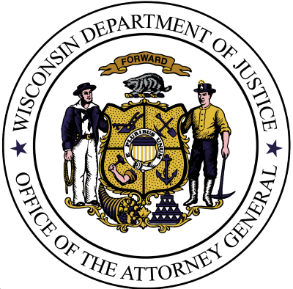 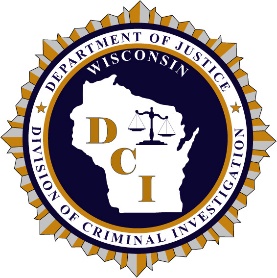 Division of Criminal Investigation (DCI)21-862:  Village of Kewaskum OIDNicholas S. Pingel    RELATED DIGITAL RECORDS FOR PUBLIC RELEASEDownload Link:  https://widoj.sharefile.com/d-s66f434c47f9d4ffe8548b154daed87a2  Photographs:  21-862 – 6	Drone Photos21-862 – 6	Mapping Photos Thursday21-862 – 6	Mapping Photos Wednesday21-862 – 6	PIX 4D21-862 – 6	WSCL Photos LL21-862 – 6	WSCL Photos PT	21-862 – 10	Miller Inspection21-862 – 11	Seibel Inspection21-862 – 12	Gonzalez Inspection21-862 – 15	Anderson Inspection21-862 – 16	Goodman Inspection21-862 – 19	Uhan Inspection21-862 – 20	Martinez inspection21-862 – 21	Ausloos Inspection21-862 – 23	Thompson Inspection21-862 – 24	Ball Inspection21-862 – 36	Shotgun Casing21-863 – 39	Jones Inspection21-862 – 40	Vanderheiden InspectionAudio/Video Recordings:  21-862 – 6	DJI_054521-862 – 6	DJI_054621-862 – 6	DJI_054821-862 – 6	DJI_055221-862 – 6	DJI_055321-862 – 6	DJI_083321-862 – 6	DJI_083421-862 – 37	Larson Body Cam21-862 – 37	Squad 1 front21-862 – 37	Squad 1 rear21-862 – 37	Squad 2 front21-862 – 37	Squad 2 rear21-862 – 48	Inspire DJI_001521-862 – 54	911 Call 1	21-862 – 54	911 Call 2	21-862 – 54	911 Call 3	21-862 – 54	Radio 1	21-862 – 54	Radio 2	21-862 – 54	Radio 3	21-862 – 54	Radio 4	21-862 – 54	Radio 5	21-862 – 54	Radio 6	21-862 – 54	Radio 7	